St. Patrick’s church, 39 Westbury St. TS17 6NW	 Christ the King church, Trenchard Ave. TS17 0EGPostal address:	Christ the King House, Trenchard Avenue, TS17 0EG                                Telephone:	01642 750467   				                                          EMAIL: 	thornaby@rcdmidd.org.uk                                                                            Christ the King Website:	www.ctkthornaby.co.uk                      	                                                      St. Patrick’s Website:	www.stpatrickschurch.co.uk 		                                                                                                                                                                                             4th Sunday in Ordinary Time (c)			       		           January 30th, 2022	                                                                           SUNDAY MASS TIMES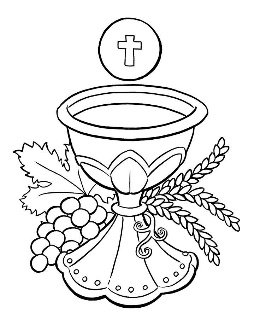 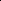 6.00pm (Saturday) St. Patrick’s church9.30am Christ the King church11.00am St. Patrick’s church WEEKDAY MASSES                               	             	Tuesday:	   	10.00am	Christ the King                             		Wednesday:	10.00am  Christ the King                                 	Thursday:	10.00am  Christ the King                                               	Friday:		10.00am  Christ the KingSACRAMENT OF RECONCILIATION any time on request MASS INTENTIONS RECEIVED: Special Intention, Lilian Dixon, Special Intention, ANNIVERSARIES: January 30th – February 5th:Norman  Chesser,  William  Purvis,  Florence  Speight,  Michael  Joseph  Cavanagh,  Mary  Hudson,  Eileen  O'Neill,  Mary  Battison,  Nancy  McGill,  James  Crossen,  Patrick O'Leary,  Monsignor  Liam  Carson,  Joseph  Brian  Vernon,Eileen  Henderson,  Michael  Coughlan,  Patrick  Rafferty,  Kevin  Dea,  Mary  Hopkins (nee  Kelly),  Robert  Notman,Florrie  McCarthy,  Joan  Margaret  Delnevo.PLEASE REMEMBER in your prayers all our sick and housebound brothers and sisters.The word this weekJeremiah 1:4–5, 17–19 		The word of the Lord comes to Jeremiah.Psalm 71 			‘My lips will tell of your help.’1 Corinthians 13:4–13		The greatest of these is love.Luke 4: 21–30 			The people rise up to drive Jesus out of their town.Last week, when Jesus spoke in the synagogue, his words pleased the crowd – as we hear at the beginning of today's Gospel.  How quickly the mood changes!  This story shows very clearly that Jesus was not a “crowd-pleaser” – he wasn't interested in saying the right things to be popular or accepted.  He was interested in the truth, which is the basic definition of a prophet, whatever the personal cost.  So today, when Jesus points out that salvation is not just for the Jews, or even just the people of Nazareth, they reject the message and the messenger.  Just like Jeremiah, when he was called to be a prophet (first reading), Jesus has to confront them: they will fight with him, but not overcome him.RECENTLY DECEASED: Please remember in your prayers Mrs. Julie Hagan, aged 57, from Thornaby who died recently.  Her Funeral Service will take place at Teesside Crematorium this Friday, February 4th, at 2.00pmALSO: Mrs. Lilian Dixon, aged 74, from Christ the King Parish who died recently.  Her Funeral Mass will take place in Christ the King church on Tuesday, February 8th, at 12.15pmALSO: Mr. Patrick O’Brien, aged 88, from Thornaby, who died recently.  His Funeral Service will take place at St. Patrick’s church on Thursday, February 17th, at 1.00pm.  May they rest in peace.AT MASS TODAY WE PRAY Eucharistic Prayer 2 and Preface 5 for Sundays.Even before we were born, God dedicated us to service. God gathers us now around this table of renewal and reconciliation. Let us give thanks.THE BEREAVEMENT  GROUP  will meet this Wednesday, 2nd February, at 7pm in Christ the King Hall.All very welcome.TEA/COFFEE ETC after Sunday morning Mass at Christ the King and St. Patrick’s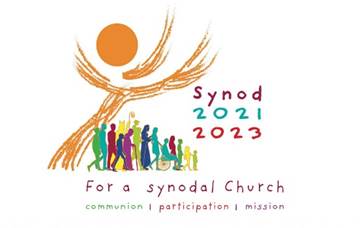 PARISH MEETING {St. Patrick’s and Christ the King} at Christ the King Parish Hall on Tuesday, February 8th, at 6.30pmto share thoughts and listen under the guidance of the Holy Spirit as part of Pope Francis’ preparation for the Synod in 2023.Paddy and Jan O’Neill will lead this meeting.LOURDES DIOCESAN PILGRIMAGE 2022 is going ahead from May 30th – June 3rd.  Booking Forms are available in the church porch.CHILDREN AT ST PATRICK'S PRIMARY SCHOOL have made their own prayer cards for our Parishioners. Our children would like our parishioners to know that they are always in our thoughts and prayers. Please take a card for yourself or for anyone you know would appreciate one.  Thank you, from the chaplains at St Patrick's Primary SchoolREADINGS FOR 4th SUNDAY IN ORDINARY TIME {C}January 30th, 2022First reading					Jeremiah 1:4-5,17-19 In the days of Josiah, the word of the Lord was addressed to me, saying:‘Before I formed you in the womb I knew you; before you came to birth I consecrated you;I have appointed you as prophet to the nations.‘So now brace yourself for action.  Stand up and tell them all I command you.Do not be dismayed at their presence, or in their presence I will make you dismayed.‘I, for my part, today will make you into a fortified city, a pillar of iron, and a wall of bronze to confront all this land:the kings of Judah, its princes, its priests and the country people.They will fight against you but shall not overcome you, for I am with you to deliver you – it is the Lord who speaks.’Second reading   				1 Corinthians 12:31-13:13   Love is always patient and kind; it is never jealous; love is never boastful or conceited; it is never rude or selfish; it does not take offence, and is not resentful. Love takes no pleasure in other people’s sins but delights in the truth; it is always ready to excuse, to trust, to hope, and to endure whatever comes.  Love does not come to an end. But if there are gifts of prophecy, the time will come when they must fail; or the gift of languages, it will not continue for ever; and knowledge – for this, too, the time will come when it must fail. For our knowledge is imperfect and our prophesying is imperfect; but once perfection comes, all imperfect things will disappear. When I was a child, I used to talk like a child, and think like a child, and argue like a child, but now I am a man, all childish ways are put behind me. Now we are seeing a dim reflection in a mirror; but then we shall be seeing face to face. The knowledge that I have now is imperfect; but then I shall know as fully as I am known.  In short, there are three things that last: faith, hope and love; and the greatest of these is love. Gospel AcclamationAlleluia, alleluia!I am the Way, the Truth and the Life, says the Lord;No one can come to the Father except through me.Alleluia!Gospel Reading				Luke 4:21-30 Jesus began to speak in the synagogue: ‘This text is being fulfilled today even as you listen.’ And he won the approval of all, and they were astonished by the gracious words that came from his lips. They said, ‘This is Joseph’s son, surely?’  But he replied, ‘No doubt you will quote me the saying, “Physician, heal yourself” and tell me, “We have heard all that happened in Capernaum, do the same here in your own countryside.”’  And he went on, ‘I tell you solemnly, no prophet is ever accepted in his own country.  ‘There were many widows in Israel, I can assure you, in Elijah’s day, when heaven remained shut for three years and six months and a great famine raged throughout the land, but Elijah was not sent to any one of these: he was sent to a widow at Zarephath, a Sidonian town. And in the prophet Elisha’s time there were many lepers in Israel, but none of these was cured, except the Syrian, Naaman.’  When they heard this everyone in the synagogue was enraged. They sprang to their feet and hustled him out of the town; and they took him up to the brow of the hill their town was built on, intending to throw him down the cliff, but he slipped through the crowd and walked away.